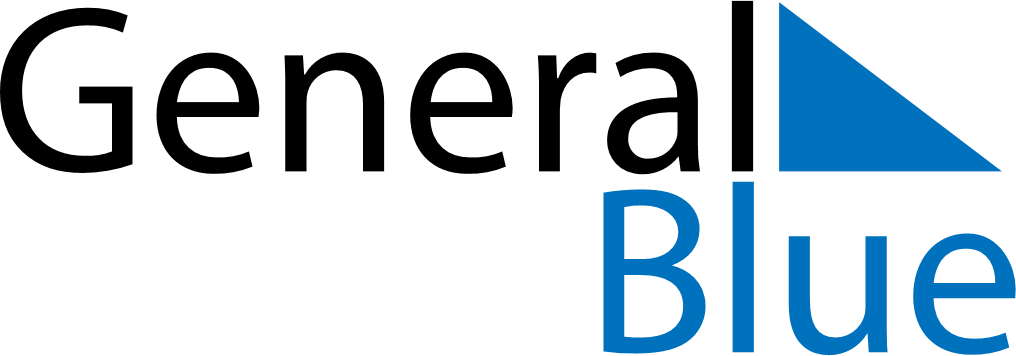 March 2024March 2024March 2024March 2024March 2024March 2024March 2024Kyrksaeterora, Trondelag, NorwayKyrksaeterora, Trondelag, NorwayKyrksaeterora, Trondelag, NorwayKyrksaeterora, Trondelag, NorwayKyrksaeterora, Trondelag, NorwayKyrksaeterora, Trondelag, NorwayKyrksaeterora, Trondelag, NorwaySundayMondayMondayTuesdayWednesdayThursdayFridaySaturday12Sunrise: 7:28 AMSunset: 5:43 PMDaylight: 10 hours and 14 minutes.Sunrise: 7:25 AMSunset: 5:46 PMDaylight: 10 hours and 20 minutes.34456789Sunrise: 7:22 AMSunset: 5:49 PMDaylight: 10 hours and 27 minutes.Sunrise: 7:18 AMSunset: 5:51 PMDaylight: 10 hours and 33 minutes.Sunrise: 7:18 AMSunset: 5:51 PMDaylight: 10 hours and 33 minutes.Sunrise: 7:15 AMSunset: 5:54 PMDaylight: 10 hours and 39 minutes.Sunrise: 7:11 AMSunset: 5:57 PMDaylight: 10 hours and 45 minutes.Sunrise: 7:08 AMSunset: 6:00 PMDaylight: 10 hours and 52 minutes.Sunrise: 7:05 AMSunset: 6:03 PMDaylight: 10 hours and 58 minutes.Sunrise: 7:01 AMSunset: 6:06 PMDaylight: 11 hours and 4 minutes.1011111213141516Sunrise: 6:58 AMSunset: 6:09 PMDaylight: 11 hours and 11 minutes.Sunrise: 6:54 AMSunset: 6:12 PMDaylight: 11 hours and 17 minutes.Sunrise: 6:54 AMSunset: 6:12 PMDaylight: 11 hours and 17 minutes.Sunrise: 6:51 AMSunset: 6:15 PMDaylight: 11 hours and 23 minutes.Sunrise: 6:48 AMSunset: 6:18 PMDaylight: 11 hours and 29 minutes.Sunrise: 6:44 AMSunset: 6:20 PMDaylight: 11 hours and 36 minutes.Sunrise: 6:41 AMSunset: 6:23 PMDaylight: 11 hours and 42 minutes.Sunrise: 6:37 AMSunset: 6:26 PMDaylight: 11 hours and 48 minutes.1718181920212223Sunrise: 6:34 AMSunset: 6:29 PMDaylight: 11 hours and 55 minutes.Sunrise: 6:30 AMSunset: 6:32 PMDaylight: 12 hours and 1 minute.Sunrise: 6:30 AMSunset: 6:32 PMDaylight: 12 hours and 1 minute.Sunrise: 6:27 AMSunset: 6:35 PMDaylight: 12 hours and 7 minutes.Sunrise: 6:24 AMSunset: 6:38 PMDaylight: 12 hours and 14 minutes.Sunrise: 6:20 AMSunset: 6:40 PMDaylight: 12 hours and 20 minutes.Sunrise: 6:17 AMSunset: 6:43 PMDaylight: 12 hours and 26 minutes.Sunrise: 6:13 AMSunset: 6:46 PMDaylight: 12 hours and 32 minutes.2425252627282930Sunrise: 6:10 AMSunset: 6:49 PMDaylight: 12 hours and 39 minutes.Sunrise: 6:06 AMSunset: 6:52 PMDaylight: 12 hours and 45 minutes.Sunrise: 6:06 AMSunset: 6:52 PMDaylight: 12 hours and 45 minutes.Sunrise: 6:03 AMSunset: 6:55 PMDaylight: 12 hours and 51 minutes.Sunrise: 5:59 AMSunset: 6:58 PMDaylight: 12 hours and 58 minutes.Sunrise: 5:56 AMSunset: 7:00 PMDaylight: 13 hours and 4 minutes.Sunrise: 5:53 AMSunset: 7:03 PMDaylight: 13 hours and 10 minutes.Sunrise: 5:49 AMSunset: 7:06 PMDaylight: 13 hours and 16 minutes.31Sunrise: 6:46 AMSunset: 8:09 PMDaylight: 13 hours and 23 minutes.